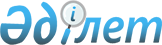 Жәнібек аудандық мәслихатының 2018 жылғы 25 желтоқсандағы №26-3 "2019-2021 жылдарға арналған аудандық бюджет туралы" шешіміне өзгерістер мен толықтыру енгізу туралы
					
			Күшін жойған
			
			
		
					Батыс Қазақстан облысы Жәнібек аудандық мәслихатының 2019 жылғы 4 желтоқсандағы № 37-1 шешімі. Батыс Қазақстан облысының Әділет департаментінде 2019 жылғы 6 желтоқсанда № 5878 болып тіркелді. Күші жойылды - Батыс Қазақстан облысы Жәнібек аудандық мәслихатының 2020 жылғы 25 ақпандағы № 40-3 шешімімен
      Ескерту. Күші жойылды - Батыс Қазақстан облысы Жәнібек аудандық мәслихатының 25.02.2020 № 40-3 шешімімен (алғашқы ресми жарияланған күнінен бастап қолданысқа енгізіледі).
      Қазақстан Республикасының 2008 жылғы 4 желтоқсандағы Бюджет кодексіне, Қазақстан Республикасының 2001 жылғы 23 қаңтардағы "Қазақстан Республикасындағы жергілікті мемлекеттік басқару және өзін-өзі басқару туралы" Заңына сәйкес Жәнібек аудандық мәслихат ШЕШІМ ҚАБЫЛДАДЫ: 
      1. Жәнібек аудандық мәслихатының 2018 жылғы 25 желтоқсандағы №26-3 "2019–2021 жылдарға арналған аудандық бюджет туралы" шешіміне (Нормативтік құқықтық актілерді мемлекеттік тіркеу тізілімінде №5493 тіркелген, 2019 жылғы 8 қаңтарда Қазақстан Республикасының нормативтік құқықтық актілерінің эталондық бақылау банкінде жарияланған) мынадай өзгерістер мен толықтыру енгізілсін:
      1-тармақ мынадай редакцияда жазылсын: 
      "1. 2019 – 2021 жылдарға арналған аудандық бюджет 1, 2 және 3-қосымшаларға сәйкес, соның ішінде 2019 жылға келесі көлемдерде бекітілсін:
      1) кірістер – 4 267 867 мың теңге:
      салықтық түсімдер – 276 166 мың теңге;
      салықтық емес түсімдер – 14 316 мың теңге;
      негізгі капиталды сатудан түсетін түсімдер – 1 797 мың теңге;
      трансферттер түсімі – 3 975 588 мың теңге;
      2) шығындар – 4 352 413 мың теңге;
      3) таза бюджеттік кредиттеу – 36 258 мың теңге:
      бюджеттік кредиттер – 64 388 мың теңге;
      бюджеттік кредиттерді өтеу – 28 130 мың теңге;
      4) қаржы активтерімен операциялар бойынша сальдо – 0 теңге:
      қаржы активтерін сатып алу – 0 теңге;
      мемлекеттің қаржы активтерін сатудан түсетін түсімдер – 0 теңге;
      5) бюджет тапшылығы (профициті) – -120 804 мың теңге; 
      6) бюджет тапшылығын қаржыландыру (профицитін пайдалану) – 120 804 мың теңге:
      қарыздар түсімі – 64 388 мың теңге;
      қарыздарды өтеу – 28 130 мың теңге;
      бюджет қаражатының пайдаланылатын қалдықтары – 84 546 мың теңге.";
      3 - тармақта: 
      1) тармақшасында:
      бірінші абзац мынадай редакцияда жазылсын:
      "1) 2019 жылға арналған аудандық бюджетте республикалық бюджеттен бөлінетін нысаналы трансферттердің және кредиттердің жалпы сомасы 1 208 557 мың теңге көлемінде қарастырылсын:";
      бесінші абзац мынадай редакцияда жазылсын:
      "мүгедектерді міндетті гигиеналық құралдармен қамтамасыз ету нормаларын ұлғайтуға – 695 мың теңге;"; 
      жетінші абзац мынадай редакцияда жазылсын:
      "мемлекеттік атаулы әлеуметтік көмек төлеуге – 247 343 мың теңге;";
      2) тармақшасында:
      бірінші абзац мынадай редакцияда жазылсын:
      "2) 2019 жылға арналған аудандық бюджетте облыстық бюджеттен бөлінетін нысаналы трансферттердің жалпы сомасы 263 324 мың теңге көлемінде ескерілсін:";
      алтыншы абзац мынадай редакцияда жазылсын:
      "эпизотияға қарсы іс-шараларды өткізуге – 16 093 мың теңге;";
      жетінші абзац мынадай редакцияда жазылсын:
      "Батыс Қазақстан облысы Жәнібек ауданы Қамысты ауылдық округіндегі суландыру каналдарын реконструкциялауға – 75 523 мың теңге;";
      сегізінші абзац алынып тасталсын;
      мынадай мазмұндағы он бірінші абзацпен толықтырылсын:
      "жастарға және табысы аз көпбалалы отбасыларға, табысы аз еңбекке қабілетті мүгедектерге жаңа бизнес-идеяларды жүзеге асыру үшін гранттар – 7 070 мың теңге.";
      аталған шешімнің 1-қосымшасы осы шешімнің қосымшасына сәйкес жаңа редакцияда жазылсын.
      2. Жәнібек аудандық мәслихат аппаратының басшысы (Н.Уәлиева) осы шешімнің әділет органдарында мемлекеттік тіркелуін, Қазақстан Республикасының нормативтік құқықтық актілерінің эталондық бақылау банкінде оның ресми жариялануын қамтамасыз етсін.
      3. Осы шешім 2019 жылғы 1 қаңтардан бастап қолданысқа енгізіледі. 2019 жылға арналған аудандық бюджет
      (мың теңге)
					© 2012. Қазақстан Республикасы Әділет министрлігінің «Қазақстан Республикасының Заңнама және құқықтық ақпарат институты» ШЖҚ РМК
				2019 жылғы 4 желтоқсандағы 
№37-1 Жәнібек аудандық 
мәслихаттың шешіміне 
қосымша2018 жылғы 25 желтоқсандағы 
№26-3 Жәнібек аудандық 
мәслихаттың шешіміне 
1-қосымша
Санаты
Санаты
Санаты
Санаты
Санаты
Сомасы
Сыныбы
Сыныбы
Сыныбы
Сыныбы
Сомасы
Ішкі сыныбы
Ішкі сыныбы
Ішкі сыныбы
Сомасы
Ерекшелігі
Ерекшелігі
Сомасы
Атауы
Сомасы
1
2
3
4
5
6
1) Кірістер
 4 267 867
1
Салықтық түсімдер
276 166
01
Табыс салығы
108 575
2
Жеке табыс салығы
108 575
03
Әлеуметтік салық
131 000
1
Әлеуметтік салық
131 000
04
Меншікке салынатын салықтар
31 465
1
Мүлікке салынатын салықтар
20 800
3
Жер салығы
340
4
Көлік құралдарына салынатын салық
8 245
5
Бірыңғай жер салығы
2 080
05
Тауарларға, жұмыстарға және қызметтерге салынатын ішкі салықтар
4 186
2
Акциздер
530
3
Табиғи және басқа да ресурстарды пайдаланғаны үшін түсетін түсімдер
2 488
4
Кәсiпкерлiк және кәсіби қызметті жүргiзгенi үшін алынатын алымдар
1 168
08
Заңдық маңызы бар әрекеттерді жасағаны және (немесе) оған уәкілеттігі бар мемлекеттік органдар немесе лауазымды адамдар құжаттар бергені үшін алынатын міндетті төлемдер
940
1
Мемлекеттік баж
940
2
Салықтық емес түсімдер
14 316
01
Мемлекеттік меншіктен түсетін кірістер
11 500
5
Мемлекет меншігіндегі мүлікті жалға беруден түсетін кірістер
11 500
06
Басқа да салықтық емес түсімдер
2 816
1
Басқа да салықтық емес түсімдер
2 816
3
Негізгі капиталды сатудан түсетін түсімдер
1 797
03
Жерді және материалдық емес активтерді сату
1 797
1
Жерді сату
1 797
4
Трансферттердің түсімдері
3 975 588
02
Мемлекеттік басқарудың жоғары тұрған органдарынан түсетін трансферттер
3 975 588
2
Облыстық бюджеттен түсетін трансферттер
3 975 588
Функционалдық топ
Функционалдық топ
Функционалдық топ
Функционалдық топ
Функционалдық топ
Сомасы
Функционалдық кіші топ
Функционалдық кіші топ
Функционалдық кіші топ
Функционалдық кіші топ
Сомасы
Бюджеттік бағдарламалардың әкімшісі
Бюджеттік бағдарламалардың әкімшісі
Бюджеттік бағдарламалардың әкімшісі
Сомасы
Бюджеттік бағдарлама
Бюджеттік бағдарлама
Сомасы
Атауы
Сомасы
1
2
3
4
5
6
2) Шығындар 
 4 352 413
01
Жалпы сипаттағы мемлекеттік қызметтер 
337 412
1
Мемлекеттік басқарудың жалпы функцияларын орындайтын өкілді, атқарушы және басқа органдар
269 005
112
Аудан (облыстық маңызы бар қала) мәслихатының аппараты
23 130
001
Аудан (облыстық маңызы бар қала) мәслихатының қызметін қамтамасыз ету жөніндегі қызметтер
23 130
122
Аудан (облыстық маңызы бар қала) әкімінің аппараты
90 227
001
Аудан (облыстық маңызы бар қала) әкімінің қызметін қамтамасыз ету жөніндегі қызметтер
74 443
003
Мемлекеттік органның күрделі шығыстары
15 784
123
Қаладағы аудан, аудандық маңызы бар қала, кент, ауыл, ауылдық округ әкімінің аппараты
155 648
001
Қаладағы аудан, аудандық маңызы бар қала, кент, ауыл, ауылдық округ әкімінің қызметін қамтамасыз ету жөніндегі қызметтер
151 891
022
Мемлекеттік органның күрделі шығыстары
3 757
2
Қаржылық қызмет
1 134
459
Ауданның (облыстық маңызы бар қаланың) экономика және қаржы бөлімі
1 134
003
Салық салу мақсатында мүлікті бағалауды жүргізу
879
010
Жекешелендіру, коммуналдық меншікті басқару, жекешелендіруден кейінгі қызмет және осыған байланысты дауларды реттеу
255
9
Жалпы сипаттағы өзге де мемлекеттік қызметтер
67 273
454
Ауданның (облыстық маңызы бар қаланың) кәсіпкерлік және ауыл шаруашылығы бөлімі
16 913
001
Жергілікті деңгейде кәсіпкерлікті және ауыл шаруашылығын дамыту саласындағы мемлекеттік саясатты іске асыру жөніндегі қызметтер
16 913
458
Ауданның (облыстық маңызы бар қаланың) тұрғын үй-коммуналдық шаруашылығы, жолаушылар көлігі және автомобиль жолдары бөлімі
26 950
001
Жергілікті деңгейде тұрғын үй-коммуналдық шаруашылығы, жолаушылар көлігі және автомобиль жолдары саласындағы мемлекеттік саясатты іске асыру жөніндегі қызметтер
22 030
113
Жергілікті бюджеттерден берілетін ағымдағы нысаналы трансферттер
4 920
459
Ауданның (облыстық маңызы бар қаланың) экономика және қаржы бөлімі
23 410
001
Ауданның (облыстық маңызы бар қаланың) экономикалық саясатын қалыптастыру мен дамыту, мемлекеттік жоспарлау, бюджеттік атқару және коммуналдық меншігін басқару саласындағы мемлекеттік саясатты іске асыру жөніндегі қызметтер 
23 410
02
Қорғаныс
13 646
1
Әскери мұқтаждар
3 819
122
Аудан (облыстық маңызы бар қала) әкімінің аппараты
3 819
005
Жалпыға бірдей әскери міндетті атқару шеңберіндегі іс-шаралар
3 819
2
Төтенше жағдайлар жөніндегі жұмыстарды ұйымдастыру
9 827
122
Аудан (облыстық маңызы бар қала) әкімінің аппараты
9 827
006
Аудан (облыстық маңызы бар қала) ауқымындағы төтенше жағдайлардың алдын алу және оларды жою
6 327
007
Аудандық (қалалық) ауқымдағы дала өрттерінің, сондай-ақ мемлекеттік өртке қарсы қызмет органдары құрылмаған елді мекендерде өрттердің алдын алу және оларды сөндіру жөніндегі іс-шаралар
3 500
03
Қоғамдық тәртіп, қауіпсіздік, құқықтық, сот, қылмыстық-атқару қызметі
12 859
9
Қоғамдық тәртіп және қауіпсіздік саласындағы басқа да қызметтер
12 859
458
Ауданның (облыстық маңызы бар қаланың) тұрғын үй-коммуналдық шаруашылығы, жолаушылар көлігі және автомобиль жолдары бөлімі
12 859
021
Елді мекендерде жол қозғалысы қауiпсiздiгін қамтамасыз ету
12 859
04
Білім беру
2 102 324
1
Мектепке дейінгі тәрбие және оқыту
141 033
464
Ауданның (облыстық маңызы бар қаланың) білім бөлімі
139 694
009
Мектепке дейінгі тәрбие мен оқыту ұйымдарының қызметін қамтамасыз ету
139 694
466
Ауданның (облыстық маңызы бар қаланың) сәулет, қала құрылысы және құрылыс бөлімі
1 339
037
Мектепке дейінгі тәрбие және оқыту объектілерін салу және реконструкциялау
1 339
2
Бастауыш, негізгі орта және жалпы орта білім беру
1 860 138
457
Ауданның (облыстық маңызы бар қаланың) мәдениет, тілдерді дамыту, дене шынықтыру және спорт бөлімі
44 276
017
Балалар мен жасөспірімдерге спорт бойынша қосымша білім беру
44 276
464
Ауданның (облыстық маңызы бар қаланың) білім бөлімі
1 812 590
003
Жалпы білім беру
1 720 401
006
Балаларға қосымша білім беру
92 189
466
Ауданның (облыстық маңызы бар қаланың) сәулет, қала құрылысы және құрылыс бөлімі
3 272
021
Бастауыш, негізгі орта және жалпы орта білім беру объектілерін салу және реконструкциялау
3 272
9
Білім беру саласындағы өзге де қызметтер
101 153
464
Ауданның (облыстық маңызы бар қаланың) білім бөлімі
101 153
001
Жергілікті деңгейде білім беру саласындағы мемлекеттік саясатты іске асыру жөніндегі қызметтер
10 094
005
Ауданның (облыстық маңызы бар қаланың) мемлекеттік білім беру мекемелер үшін оқулықтар мен оқу-әдiстемелiк кешендерді сатып алу және жеткізу
81 967
007
Аудандық (қалалық) ауқымдағы мектеп олимпиадаларын және мектептен тыс іс-шараларды өткізу
1 500
015
Жетім баланы (жетім балаларды) және ата-аналарының қамқорынсыз қалған баланы (балаларды) күтіп-ұстауға қамқоршыларға (қорғаншыларға) ай сайынға ақшалай қаражат төлемі
2 589
067
Ведомстволық бағыныстағы мемлекеттік мекемелер мен ұйымдардың күрделі шығыстары
2 096
068
Халықтың компьютерлік сауаттылығын арттыруды қамтамасыз ету
827
113
Жергілікті бюджеттерден берілетін ағымдағы нысаналы трансферттер
2 080
06
Әлеуметтік көмек және әлеуметтік қамсыздандыру
683 996
1
Әлеуметтік қамсыздандыру
380 483
451
Ауданның (облыстық маңызы бар қаланың) жұмыспен қамту және әлеуметтік бағдарламалар бөлімі
379 277
005
Мемлекеттік атаулы әлеуметтік көмек 
379 277
464
Ауданның (облыстық маңызы бар қаланың) білім бөлімі
1 206
030
Патронат тәрбиешілерге берілген баланы (балаларды) асырап бағу
1 206
2
Әлеуметтік көмек
275 602
451
Ауданның (облыстық маңызы бар қаланың) жұмыспен қамту және әлеуметтік бағдарламалар бөлімі
275 602
002
Жұмыспен қамту бағдарламасы
167 762
006
Тұрғын үйге көмек көрсету
4 833
007
Жергілікті өкілетті органдардың шешімі бойынша мұқтаж азаматтардың жекелеген топтарына әлеуметтік көмек
41 605
010
Үйден тәрбиеленіп оқытылатын мүгедек балаларды материалдық қамтамасыз ету
632
014
Мұқтаж азаматтарға үйде әлеуметтік көмек көрсету
22 469
017
Оңалтудың жеке бағдарламасына сәйкес мұқтаж мүгедектерді мiндеттi гигиеналық құралдармен қамтамасыз ету, қозғалуға қиындығы бар бірінші топтағы мүгедектерге жеке көмекшінің және есту бойынша мүгедектерге қолмен көрсететін тіл маманының қызметтерін ұсыну
12 387
023
Жұмыспен қамту орталықтарының қызметін қамтамасыз ету
25 914
9
Әлеуметтік көмек және әлеуметтік қамтамасыз ету салаларындағы өзге де қызметтер
27 911
451
Ауданның (облыстық маңызы бар қаланың) жұмыспен қамту және әлеуметтік бағдарламалар бөлімі
27 911
001
Жергілікті деңгейде халық үшін әлеуметтік бағдарламаларды жұмыспен қамтуды қамтамасыз етуді іске асыру саласындағы мемлекеттік саясатты іске асыру жөніндегі қызметтер
19 373
011
Жәрдемақыларды және басқа да әлеуметтік төлемдерді есептеу, төлеу мен жеткізу бойынша қызметтерге ақы төлеу
5 969
050
Қазақстан Республикасында мүгедектердің құқықтарын қамтамасыз етуге және өмір сүру сапасын жақсарту
2 569
07
Тұрғын үй-коммуналдық шаруашылық
116 769
1
Тұрғын үй шаруашылығы
8 045
458
Ауданның (облыстық маңызы бар қаланың) тұрғын үй-коммуналдық шаруашылығы, жолаушылар көлігі және автомобиль жолдары бөлімі
3 397
003
Мемлекеттік тұрғын үй қорын сақтауды ұйымдастыру
2 597
004
Азаматтардың жекелеген санаттарын тұрғын үймен қамтамасыз ету
800
466
Ауданның (облыстық маңызы бар қаланың) сәулет, қала құрылысы және құрылыс бөлімі
4 648
003
Коммуналдық тұрғын үй қорының тұрғын үйін жобалау және (немесе) салу, реконструкциялау 
2 648
004
Инженерлік-коммуникациялық инфрақұрылымды жобалау, дамыту және (немесе) жайластыру
2 000
2
Коммуналдық шаруашылық
89 112
123
Қаладағы аудан, аудандық маңызы бар қала, кент, ауыл, ауылдық округ әкімінің аппараты
8 345
014
Елді мекендерді сумен жабдықтауды ұйымдастыру
8 345
458
Ауданның (облыстық маңызы бар қаланың) тұрғын үй-коммуналдық шаруашылығы, жолаушылар көлігі және автомобиль жолдары бөлімі
348
048
Қаланы және елді мекендерді абаттандыруды дамыту
348
466
Ауданның (облыстық маңызы бар қаланың) сәулет, қала құрылысы және құрылыс бөлімі
80 419
005
Коммуналдық шаруашылығын дамыту
75 523
006
Сумен жабдықтау және су бұру жүйесін дамыту
4 886
058
Елді мекендердегі сумен жабдықтау және су бұру жүйелерін дамыту
10
3
Елді-мекендерді көркейту
19 612
123
Қаладағы аудан, аудандық маңызы бар қала, кент, ауыл, ауылдық округ әкімінің аппараты
5 432
008
Елді мекендердегі көшелерді жарықтандыру
5 432
458
Ауданның (облыстық маңызы бар қаланың) тұрғын үй-коммуналдық шаруашылығы, жолаушылар көлігі және автомобиль жолдары бөлімі
14 180
018
Елді мекендерді абаттандыру және көгалдандыру
14 180
08
Мәдениет, спорт, туризм және ақпараттық кеңістік
304 813
1
Мәдениет саласындағы қызмет
166 960
457
Ауданның (облыстық маңызы бар қаланың) мәдениет, тілдерді дамыту, дене шынықтыру және спорт бөлімі
166 960
003
Мәдени-демалыс жұмысын қолдау
166 960
2
Спорт
10 163
457
Ауданның (облыстық маңызы бар қаланың) мәдениет, тілдерді дамыту, дене шынықтыру және спорт бөлімі
10 163
009
Аудандық (облыстық маңызы бар қалалық) деңгейде спорттық жарыстар өткізу
3 653
010
Әртүрлі спорт түрлерi бойынша аудан (облыстық маңызы бар қала) құрама командаларының мүшелерін дайындау және олардың облыстық спорт жарыстарына қатысуы
6 510
3
Ақпараттық кеңiстiк
80 154
456
Ауданның (облыстық маңызы бар қаланың) ішкі саясат бөлімі
12 818
002
Мемлекеттік ақпараттық саясат жүргізу жөніндегі қызметтер
12 818
457
Ауданның (облыстық маңызы бар қаланың) мәдениет, тілдерді дамыту, дене шынықтыру және спорт бөлімі
67 336
006
Аудандық (қалалық) кітапханалардың жұмыс iстеуi
67 006
007
Мемлекеттік тiлдi және Қазақстан халқының басқа да тілдерін дамыту
330
9
Мәдениет, спорт, туризм және ақпараттық кеңiстiктi ұйымдастыру жөнiндегi өзге де қызметтер
47 536
456
Ауданның (облыстық маңызы бар қаланың) ішкі саясат бөлімі
32 169
001
Жергілікті деңгейде ақпарат, мемлекеттілікті нығайту және азаматтардың әлеуметтік сенімділігін қалыптастыру саласында мемлекеттік саясатты іске асыру жөніндегі қызметтер
12 583
003
Жастар саясаты саласында іс-шараларды іске асыру
19 586
457
Ауданның (облыстық маңызы бар қаланың) мәдениет, тілдерді дамыту, дене шынықтыру және спорт бөлімі
15 367
001
Жергілікті деңгейде мәдениет, тілдерді дамыту, дене шынықтыру және спорт саласында мемлекеттік саясатты іске асыру жөніндегі қызметтер
15 367
10
Ауыл, су, орман, балық шаруашылығы, ерекше қорғалатын табиғи аумақтар, қоршаған ортаны және жануарлар дүниесін қорғау, жер қатынастары
112 158
1
Ауыл шаруашылығы
84 024
473
Ауданның (облыстық маңызы бар қаланың) ветеринария бөлімі
84 024
001
Жергілікті деңгейде ветеринария саласындағы мемлекеттік саясатты іске асыру жөніндегі қызметтер
14 245
006
Ауру жануарларды санитарлық союды ұйымдастыру
2 500
007
Қанғыбас иттер мен мысықтарды аулауды және жоюды ұйымдастыру
1 000
010
Ауыл шаруашылығы жануарларын сәйкестендіру жөніндегі іс-шараларды өткізу
838
011
Эпизоотияға қарсы іс-шаралар жүргізу
65 391
047
Жануарлардың саулығы мен адамның денсаулығына қауіп төндіретін, алып қоймай залалсыздандырылған (зарарсыздандырылған) және қайта өңделген жануарлардың, жануарлардан алынатын өнімдер мен шикізаттың құнын иелеріне өтеу
50
6
Жер қатынастары
12 330
463
Ауданның (облыстық маңызы бар қаланың) жер қатынастары бөлімі
12 330
001
Аудан (облыстық маңызы бар қала) аумағында жер қатынастарын реттеу саласындағы мемлекеттік саясатты іске асыру жөніндегі қызметтер
12 330
9
Ауыл, су, орман, балық шаруашылығы, қоршаған ортаны қорғау және жер қатынастары саласындағы басқа да қызметтер
15 804
459
Ауданның (облыстық маңызы бар қаланың) экономика және қаржы бөлімі
15 804
099
Мамандарға әлеуметтік қолдау көрсету жөніндегі шараларды іске асыру
15 804
11
Өнеркәсіп, сәулет, қала құрылысы және құрылыс қызметі
30 381
2
Сәулет, қала құрылысы және құрылыс қызметі
30 381
466
Ауданның (облыстық маңызы бар қаланың) сәулет, қала құрылысы және құрылыс бөлімі
30 381
001
Құрылыс, облыс қалаларының, аудандарының және елді мекендерінің сәулеттік бейнесін жақсарту саласындағы мемлекеттік саясатты іске асыру және ауданның (облыстық маңызы бар қаланың) аумағын оңтайла және тиімді қала құрылыстық игеруді қамтамасыз ету жөніндегі қызметтер 
20 931
013
Аудан аумағында қала құрылысын дамытудың кешенді схемаларын, аудандық (облыстық) маңызы бар қалалардың, кенттердің және өзге де ауылдық елді мекендердің бас жоспарларын әзірлеу
7 650
015
Мемлекеттік органның күрделі шығыстары
1 800
12
Көлік және коммуникация
236 728
1
Автомобиль көлiгi
226 178
123
Қаладағы аудан, аудандық маңызы бар қала, кент, ауыл, ауылдық округ әкімінің аппараты
1 350
013
Аудандық маңызы бар қалаларда, кенттерде, ауылдарда, ауылдық округтерде автомобиль жолдарының жұмыс істеуін қамтамасыз ету
1 350
458
Ауданның (облыстық маңызы бар қаланың) тұрғын үй-коммуналдық шаруашылығы, жолаушылар көлігі және автомобиль жолдары бөлімі
224 828
022
Көлік инфрақұрылымын дамыту
34 764
023
Автомобиль жолдарының жұмыс істеуін қамтамасыз ету
40 246
045
Аудандық маңызы бар автомобиль жолдарын және елді-мекендердің көшелерін күрделі және орташа жөндеу
4 665
051
Көлік инфрақұрылымының басым жобаларын іске асыру
145 153
9
Көлік және коммуникациялар саласындағы өзге де қызметтер
10 550
458
Ауданның (облыстық маңызы бар қаланың) тұрғын үй-коммуналдық шаруашылығы, жолаушылар көлігі және автомобиль жолдары бөлімі
10 550
037
Әлеуметтік маңызы бар қалалық (ауылдық), қала маңындағы және ауданішілік қатынастар бойынша жолаушылар тасымалдарын субсидиялау
10 550
13
Басқалар
84 170
9
Басқалар
84 170
459
Ауданның (облыстық маңызы бар қаланың) экономика және қаржы бөлімі
48 374
012
Ауданның (облыстық маңызы бар қаланың) жергілікті атқарушы органының резерві
5 680
026
Аудандық маңызы бар қала, ауыл, кент, ауылдық округ бюджеттеріне азаматтық қызметшілердің жекелеген санаттарының, мемлекеттік бюджет қаражаты есебінен ұсталатын ұйымдар қызметкерлерінің, қазыналық кәсіпорындар қызметкерлерінің жалақысын көтеруге берілетін ағымдағы нысаналы трансферттер
41 054
066
Аудандықмаңызы бар қала, ауыл, кент, ауылдық округ бюджеттерінемемлекеттікәкімшілікқызметшілердіңжекелегенсанаттарыныңжалақысынкөтеругеберілетінағымдағынысаналытрансферттер
1 640
464
Ауданның (облыстық маңызы бар қаланың) білім бөлімі
35 796
041
Өңірлерді дамытудың 2020 жылға дейінгі бағдарламасы шеңберінде өңірлерді экономикалық дамытуға жәрдемдесу бойынша шараларды іске асыру
35 796
14
Борышқа қызмет көрсету
36
1
Борышқа қызмет көрсету
36
459
Ауданның (облыстық маңызы бар қаланың) экономика және қаржы бөлімі
36
021
Жергілікті атқарушы органдардың облыстық бюджеттен қарыздар бойынша сыйақылар мен өзге де төлемдерді төлеу бойынша борышына қызмет көрсету
36
15
Трансферттер
317 121
1
Трансферттер
317 121
459
Ауданның (облыстық маңызы бар қаланың) экономика және қаржы бөлімі
317 121
006
Пайдаланылмаған (толық пайдаланылмаған) нысаналы трансферттерді қайтару
21
024
Заңнаманы өзгертуге байланысты жоғары тұрған бюджеттің шығындарын өтеуге төменгі тұрған бюджеттен ағымдағы нысаналы трансферттер
128 597
038
Субвенциялар
179 903
051
Жергілікті өзін-өзі басқару органдарына берілетін трансферттер
8 600
3) Таза бюджеттік кредиттеу
36 258
Бюджеттік кредиттер
64 388
10
Ауыл, су, орман, балық шаруашылығы, ерекше қорғалатын табиғи аумақтар, қоршаған ортаны және жануарлар дүниесін қорғау, жер қатынастары
64 388
9
Ауыл, су, орман, балық шаруашылығы, қоршаған ортаны қорғау және жер қатынастары саласындағы басқа да қызметтер
64 388
459
Ауданның (облыстық маңызы бар қаланың) экономика және қаржы бөлімі
64 388
018
Мамандарды әлеуметтік қолдау шараларын іске асыру үшін бюджеттік кредиттер
64 388
Санаты
Санаты
Санаты
Санаты
Санаты
Сомасы
Сыныбы
Сыныбы
Сыныбы
Сыныбы
Сомасы
Ішкі сыныбы
Ішкі сыныбы
Ішкі сыныбы
Сомасы
Ерекшелігі
Ерекшелігі
Сомасы
Атауы
Сомасы
1
2
3
4
5
6
Бюджеттік кредиттерді өтеу
 28 130
5
Бюджеттік кредиттерді өтеу
28 130
01
Бюджеттік кредиттерді өтеу
28 130
1
Мемлекеттік бюджеттен берілген бюджеттік кредиттерді өтеу
28 130
Функционалдық топ
Функционалдық топ
Функционалдық топ
Функционалдық топ
Функционалдық топ
Сомасы
Функционалдық кіші топ
Функционалдық кіші топ
Функционалдық кіші топ
Функционалдық кіші топ
Сомасы
Бюджеттік бағдарламалардың әкімшісі
Бюджеттік бағдарламалардың әкімшісі
Бюджеттік бағдарламалардың әкімшісі
Сомасы
Бюджеттік бағдарлама
Бюджеттік бағдарлама
Сомасы
Атауы
Сомасы
1
2
3
4
5
6
4) Қаржы активтерімен операциялар бойынша сальдо
 0
Қаржы активтерін сатып алу 
0
Санаты
Санаты
Санаты
Санаты
Санаты
Сомасы
Сыныбы
Сыныбы
Сыныбы
Сыныбы
Сомасы
Ішкі сыныбы
Ішкі сыныбы
Ішкі сыныбы
Сомасы
Ерекшелігі
Ерекшелігі
Сомасы
Атауы
Сомасы
1
2
3
4
5
6
 6
Мемлекеттің қаржы активтерін сатудан түсетін түсімдер
0
01
Мемлекеттің қаржы активтерін сатудан түсетін түсімдер
0
1
Қаржы активтерін ел ішіндегі сатудан түсетін түсімдер
0
5) Бюджет тапшылығы (профициті)
 - 120 804
6) Бюджет тапшылығын қаржыландыру (профицитін пайдалану)
120 804
7
Қарыздар түсімдері
64 388
01
Мемлекеттік ішкі қарыздар
64 388
2
Қарыз алу келісім-шарттары
64 388
Функционалдық топ
Функционалдық топ
Функционалдық топ
Функционалдық топ
Функционалдық топ
Сомасы
Функционалдық кіші топ
Функционалдық кіші топ
Функционалдық кіші топ
Функционалдық кіші топ
Сомасы
Бюджеттік бағдарламалардың әкімшісі
Бюджеттік бағдарламалардың әкімшісі
Бюджеттік бағдарламалардың әкімшісі
Сомасы
Бюджеттік бағдарлама
Бюджеттік бағдарлама
Сомасы
Атауы
Сомасы
1
2
3
4
5
6
16
Қарыздарды өтеу
 28 130
 1
Қарыздарды өтеу
28 130
459
Ауданның (облыстық маңызы бар қаланың) экономика және қаржы бөлімі
28 130
005
Жергілікті атқарушы органның жоғары тұрған бюджет алдындағы борышын өтеу
28 130
Санаты
Санаты
Санаты
Санаты
Санаты
Сомасы
Сыныбы
Сыныбы
Сыныбы
Сыныбы
Сомасы
Ішкі сыныбы
Ішкі сыныбы
Ішкі сыныбы
Сомасы
Ерекшелігі
Ерекшелігі
Сомасы
Атауы
Сомасы
1
2
3
4
5
6
8
Бюджет қаражатының пайдаланылатын қалдықтары
 84 546
01
Бюджет қаражаты қалдықтары
84 546
1
Бюджет қаражатының бос қалдықтары
84 546
01
Бюджет қаражатының бос қалдықтары
84 546